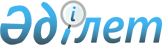 О внесении изменений и дополнений в приказ исполняющего обязанности Министра по инвестициям и развитию Республики Казахстан от 24 февраля 2015 года № 158 "Об утверждении сертификационных требовании к авиационным учебным центрам"Приказ и.о. Министра индустрии и инфраструктурного развития Республики Казахстан от 6 марта 2023 года № 137. Зарегистрирован в Министерстве юстиции Республики Казахстан 9 марта 2023 года № 32028
      ПРИКАЗЫВАЮ:
      1. Внести в приказ исполняющего обязанности Министра по инвестициям и развитию Республики Казахстан от 24 февраля 2015 года № 158 "Об утверждении сертификационных требовании к авиационным учебным центрам" (зарегистрирован в Реестре государственной регистрации нормативных правовых актов за № 10554) следующие изменения и дополнения:
      заголовок указанного приказа изложить в следующей редакции:
      "Об утверждении сертификационных требований к авиационным учебным центрам";
      в сертификационных требованиях к авиационным учебным центрам, утвержденных указанным приказом:
      пункт 1 изложить в следующей редакции: 
      "1. Настоящие сертификационные требования к авиационным учебным центрам (далее – сертификационные требования) разработаны в соответствии с подпунктом 41-57) пункта 1 статьи 14 Закона Республики Казахстан "Об использовании воздушного пространства Республики Казахстан и деятельности авиации" и устанавливают критерии соответствия для осуществления профессиональной подготовки авиационного персонала.";
      подпункт 11) пункта 3 изложить в следующей редакции:
      "11) экзаменатор – физическое лицо, имеющее право определять уровень квалификации авиационного персонала, которое соответствует квалификационным требованиям, устанавливаемым уполномоченной организацией;";
      подпункт 13) пункта 3 изложить в следующей редакции:
      "13) профессиональная подготовка авиационного персонала – первоначальная подготовка, переподготовка и поддержание профессионального уровня;";
      подпункт 19) пункта 3 изложить в следующей редакции:
      "19) уполномоченная организация в сфере гражданской авиации (далее – уполномоченная организация) – акционерное общество со стопроцентным участием государства в уставном капитале, осуществляющее деятельность, направленную на обеспечение устойчивого развития отрасли гражданской авиации Республики Казахстан, безопасности полетов и авиационной безопасности;";
      подпункт 25) пункта 3 изложить в следующей редакции:
      "25) сертификационные требования – требования к авиационным учебным центрам, предъявляемые с целью установления соответствия организации, содержания, уровня и качества подготовки авиационного персонала;";
      пункт 5 изложить в следующей редакции: 
      "5. Для подтверждения правомочности своей деятельности АУЦ имеет:
      1) согласованные с уполномоченной организацией программы профессиональной подготовки, инструкторский и экзаменующий персонал АУЦ;
      2) документы руководящего, инструкторского и экзаменующего персонала АУЦ, подтверждающие их квалификацию.";
      пункт 7 изложить в следующей редакции: 
      "7. АУЦ располагает актуальными нормативными правовыми актами, в соответствии с которыми осуществляется основная деятельность.";
      пункт 13 изложить в следующей редакции: 
      "13. Руководство по подготовке персонала и процедурам содержит следующие аспекты:
      1) общее описание заявленных к сертификации реализуемых видов профессиональной подготовки и курсов;
      2) содержание предлагаемых учебных программ, включая описание используемого программного обеспечения и оборудования для реализации учебного курса;
      3) общее описание действующей в организации системы обеспечения качества;
      4) описание имеющихся в организации помещений, средств и оборудования;
      5) фамилию, обязанности и квалификацию лица, назначенного ответственным за обеспечение соблюдения АУЦ сертификационных требований;
      6) описание обязанностей и квалификации персонала, обеспечивающего планирование и проведение обучения, а также осуществляющего контроль за этими процессами;
      7) описание процедур, используемых для определения, поддержания квалификации и расширения области деятельности инструкторского и экзаменующего персонала;
      8) описание порядка ведения и хранения учетной документации по подготовке инструкторского и экзаменующего персонала;
      9) если АУЦ осуществляет (планирует осуществлять) прием экзаменов, зачетов или тестирование, связанные с выдачей свидетельства или квалификационной отметкой авиационного персонала, то представляется описание отбора, роли и обязанностей уполномоченного персонала, а также применяемых с этой целью требований, установленных уполномоченной организацией, выдающим свидетельства.";
      пункт 23 изложить в следующей редакции: 
      "23. В АУЦ назначается ответственный сотрудник по обеспечению качества, который проходит первоначальную подготовку и поддержание профессионального уровня 1 (один) раз в 2 (два) года в области обеспечения качества в гражданской авиации.";
      пункт 26 изложить в следующей редакции: 
      "26. Руководство по качеству разрабатывается АУЦ в соответствии с политикой ИКАО в области обеспечения качества при подготовке авиационного персонала.";
      пункты 32 и 33 изложить в следующей редакции: 
      "32. АУЦ осуществляет подготовку сотрудника по обеспечению качества, которая охватывает:
      1) концепцию обеспечения качества и связанные с этим системы;
      2) управление качеством;
      3) руководство по обеспечению качества;
      4) методы проверок и аудита;
      5) отчетность и ведение учета.
      33. По окончании обучения и приобретения опыта аудита и контроля качества в течение 12 (двенадцати) месяцев, сотрудник по обеспечению качества проводит обучение сотрудникам АУЦ по вопросам обеспечения качества.";
      пункт 37 изложить в следующей редакции: 
      "37. АУЦ, подверженный факторам риска для безопасности полетов в ходе предоставления своих услуг, внедряет СУБП в соответствии с законодательством в области гражданской авиации Республики Казахстан, которая: 
      1) определяет риски для безопасности полетов;
      2) обеспечивает принятие необходимых корректирующих мер;
      3) предусматривает проведение постоянного мониторинга и регулярной оценки уровня безопасности полетов;
      4) является частью системы обеспечения безопасности полетов.";
      пункт 41 изложить в следующей редакции:
      "41. При осуществлении АУЦ профессиональной подготовки членов летного экипажа с использованием тренажерных устройств имитации полета, разработка и внедрение СУБП не требуется.";
      пункт 44 изложить в следующей редакции: 
      "44. В обязанности сотрудника по безопасности полетов входит планирование мер по обеспечению безопасности полетов, реализация программы безопасности полетов и обеспечение функционирования СУБП.";
      пункты 46 и 47 изложить в следующей редакции: 
      "46. Для осуществления деятельности по профессиональной подготовке авиационного персонала, АУЦ располагает:
      1) учебными аудиториями и помещениями, оснащенными для реализации программ профессиональной подготовки и соответствующие установленным санитарным и техническим нормам;
      2) воздушными судами, аэродромами, вертодромами, наземным оборудованием обеспечения полетов (собственными, арендованными, предоставляемыми на договорных условиях сторонними организациями);
      3) библиотекой, укомплектованной фондом учебной литературы и методических материалов в бумажном и/или электронном виде, содержание которых полностью удовлетворяет реализации программ профессиональной подготовки обучаемого персонала;
      4) тренажерами (собственными, арендованными, предоставляемыми на договорных условиях сторонними организациями), техническими средствами обучения, аудиовизуальными средствами индивидуального и общего пользования, макетами, имитаторами агрегатов, узлов, устройств и систем, технологическим оборудованием и инструментами;
      5) помещениями для персонала;
      6) техническими, санитарными и бытовыми помещениями.
      47. Детальное описание материально-имущественной базы приводится в руководстве по подготовке персонала и процедурам.";
      пункт 59 изложить в следующей редакции:
      "59. В АУЦ формируются квалификационные требования в отношении персонала, осуществляющего деятельность по:
      1) профессиональной подготовке авиационного персонала и определению уровня квалификации авиационного персонала; 
      2) профессиональной подготовке авиационного персонала, деятельность которых связана с обеспечением авиационной безопасности;
      3) оценке уровня теоретической и (или) практической подготовки в рамках программы профессиональной подготовки АУЦ; 
      4) профессиональной подготовке авиационного персонала других специальностей.";
      дополнить пунктом 59-1 следующего содержания: 
      "59-1. Инструкторский и экзаменующий персонал АУЦ согласовывается с уполномоченной организацией в порядке, определяемом Правилами сертификации и выдачи сертификата авиационного учебного центра гражданской авиации, утвержденными приказом исполняющего обязанности Министра по инвестициям и развитию Республики Казахстан от 6 февраля 2015 года № 115 (зарегистрирован в Реестре государственной регистрации нормативных правовых актов за № 10486).";
      пункт 60 изложить в следующей редакции:
      "60. Руководящий, инструкторский и экзаменующий персонал АУЦ, не соответствующий настоящим сертификационным требованиям, не допускаются к соответствующей профессиональной деятельности.";
      дополнить пунктом 62-1 следующего содержания: 
      "62-1. Инструкторский и экзаменующий персонал АУЦ подразделяется на следующие категории: 
      1) инструктор, осуществляющий теоретическую подготовку (ATO-TI);
      2) инструктор, осуществляющий практическую и (или) наземную подготовку (ATO-PI(GI));
      3) инструктор, осуществляющий профессиональную подготовку инструкторов АУЦ (TT);
      4) экзаменатор, определяющий уровень квалификации авиационного персонала;
      5) экзаменатор, осуществляющий итоговую оценку уровня теоретической и (или) практической подготовки в рамках реализуемой программы АУЦ (ATO-E).";
      пункты 68 и 69 изложить в следующей редакции:
      "68. Персонал АУЦ, осуществляющий профессиональную подготовку авиационного персонала, и использующий учебную литературу и документацию на английском языке проходит профессиональную подготовку с английским языком обучения.
      69. Персонал АУЦ, осуществляющий профессиональную подготовку авиационного персонала, в соответствии с направлениями деятельности, ежегодно принимает участие в специализированных семинарах, конференциях, форумах, совещаниях и мероприятиях, проводимых Международной организацией гражданской авиации либо международными и региональными авиационными и образовательными сообществами, организациями и ассоциациями.";
      дополнить пунктами 69-1, 69-2 и 69-3 следующего содержания: 
      "69-1. Лица, указанные в подпунктах 1) и 2) пункта 62-1 настоящих сертификационных требований соответствуют следующим квалификационным требованиям:
      1) наличие авиационного образования;
      2) наличие опыта работы по специальности не менее трех лет;
      3) наличие действующего сертификата об успешном завершении курса профессиональной подготовки.
      69-2. Лицо, указанное в подпункте 3) пункта 62-1 настоящих сертификационных требований соответствует следующим квалификационным требованиям:
      1) наличие опыта работы инструктором не менее трех лет;
      2) наличие действующего сертификата об успешном завершении курса Train the trainers;
      3) наличие высшего авиационного образования.
      69-3. Лицо, указанное в подпункте 5) пункта 62-1 настоящих сертификационных требований соответствует следующим квалификационным требованиям: 
      1) наличие высшего авиационного образования и опыта работы по специальности не менее двух лет; 
      2) наличие действующего сертификата об успешном завершении курса профессиональной подготовки.";
      в Приложении 1 к сертификационным требованиям к авиационным учебным центрам:
      пункт 13 изложить в следующей редакции:
      "13. Приводится подробное описание порядка аттестации и определения квалификации инструкторского и экзаменующего персонала.
      По результатам аттестации и определения квалификации инструкторского и экзаменующего персонала оформляется протокол по форме согласно Приложению 3 к настоящим сертификационным требованиям и заполняется квалификационный лист по форме согласно Приложению 4 к настоящим сертификационным требованиям.";
      дополнить пунктом 15-1 следующего содержания:
      "15-1. Приводится подробное описание порядка проведения стажировки инструкторского и экзаменующего персонала АУЦ."; 
      дополнить приложениями 3 и 4 согласно приложениям 1 и 2 к настоящему приказу.
      2. Комитету гражданской авиации Министерства индустрии и инфраструктурного развития Республики Казахстан в установленном законодательством порядке обеспечить: 
      1) государственную регистрацию настоящего приказа в Министерстве юстиции Республики Казахстан;
      2) размещение настоящего приказа на интернет - ресурсе Министерства индустрии и инфраструктурного развития Республики Казахстан.
      3. Контроль за исполнением настоящего приказа возложить на курирующего вице-министра индустрии и инфраструктурного развития Республики Казахстан. 
      4. Настоящий приказ вводится в действие по истечении десяти календарных дней после дня его первого официального опубликования. ПРОТОКОЛ
аттестации ___________________________ № ____
(ATO-ТI, ATO-PI(GI), TT, ATO-E)
      Место проведения_____________________________________________________________Дата утверждения протокола " ___ " _____ 20___ годаВид аттестации (первичная, периодическая, повторная)_____________________________________________________________Фамилия, имя, отчество (аттестуемого)_____________________________________________________________Дата рождения "___"_______________год.Занимаемая должность _________________________________________1. Сведения об образовании и профессиональной подготовке(специальность и квалификация по документу об образовании,наименование курса и учебного заведения, период обучения)_______________________________________________________________________________________________________________________________________________________________________________________2. Знание регламентирующих документов
      3. Соответствие учебно-методических, презентационных и оценочных(тестовые и экзаменационные) материалов требованиям к содержанию(согласно программам профессиональной подготовки), структуре, оформлению
      4. Замечания и особые отметки специалиста, проводившего стажировку:____________________________________________________________________________________________________________________________5. Результат наблюдений за проведением контрольного занятия:__________________________________________________________________________________________________________________________________________________________________________________________6. Заключение о допуске к самостоятельной работе(допускается к проведению учебных занятий, подлежит повторной аттестации,прочее решение):_____________________________________________________________(фамилия, имя, отчество, должность/подпись)С решением по аттестации ознакомлен (а)_____________________________________________________________(фамилия, имя, отчество аттестуемого специалиста/подпись)"____" ___________ 20 __ год. КВАЛИФИКАЦИОННЫЙ ЛИСТ
      ____________________________________________________________(фамилия, имя, отчество)____________________________________________________________(место работы, должность, категория)
      Дата заполнения " __ " ________ 20__ год.
					© 2012. РГП на ПХВ «Институт законодательства и правовой информации Республики Казахстан» Министерства юстиции Республики Казахстан
				
      Исполняющий обязанностиМинистра индустриии инфраструктурного развитияРеспублики Казахстан

А. Бейспеков
Приложение 1 к приказу
Исполняющий обязанности
Министра индустрии
и инфраструктурного развития
Республики Казахстан
от 6 марта 2023 года № 137Приложение 3
к сертификационным требованиям
к авиационным учебным центрам
Документ
Уровень освоения
Уровень освоения
Уровень освоения
Уровень освоения
Уровень освоения
Документ
Имеет общее представление
Перечисляет основные элементы
Поясняет содержание
Применяет в практической деятельности
Примечания
РППиП 
РпК
РУБП (при наличии)
Прочие инструкции и руководства АУЦ
Документы ИКАО (иных международных организаций) 
Нормативные правовые акты РК
Реализуемый курс (модуль, тема, предмет)
Реализуемый курс (модуль, тема, предмет)
Реализуемый курс (модуль, тема, предмет)
Оцениваемый элемент
Критерии оценки
Критерии оценки
Критерии оценки
Критерии оценки
Критерии оценки
Примечания
Оцениваемый элемент
Отсутствует / не актуализированы
Не полностью включает аспекты содержания программы
Не полностью включает аспекты содержания программы
Отражает все аспекты содержания программы
Методическое оформление (от 1 до 5, где 1 – плохо, 5 – отлично 
Примечания
Учебный план и программа
Учебный материал для слушателей
Презентационный материал
Упражнения (при необходимости)
Оценочные материалы 
Прочие материалы, необходимые для реализации программыПриложение 2 к приказуПриложение 4
к сертификационным требованиям
к авиационным учебным центрам
Дата рождения
Место рождения
Наименование учебного заведения (базовое образование)
Дата поступления/окончания
Специальность по образованию, квалификация
Трудовая деятельность
Трудовая деятельность
Трудовая деятельность
Трудовая деятельность
Дата
Дата
Место работы, должность
Местонахождение учреждения
приема
увольнения
Место работы, должность
Местонахождение учреждения
Профессиональная подготовка (за предшествующие 5 лет до даты заполнения) 
Дисциплинарные взыскания 